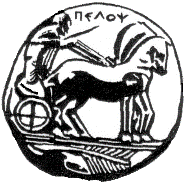 ΠΑΝΕΠΙΣΤΗΜΙΟ  ΠΕΛΟΠΟΝΝΗΣΟΥ                ΣΧΟΛΗ ΚΑΛΩΝ ΤΕΧΝΩΝΤΜΗΜΑ ΘΕΑΤΡΙΚΩΝ ΣΠΟΥΔΩΝ                        Βασιλέως Κωνσταντίνου 21 & Τερζάκη           		 Τ.Κ.21 100  Ναύπλιο                                                   Τηλ.2752096124, 127FAX 2752096128                                                         	                                        email: ts-secretary@uop.gr		ΔΕΛΤΙΟ ΤΥΠΟΥ- ΠΡΟΣΚΛΗΣΗ       Την Τρίτη 8 Δεκεμβρίου 2015, η Ευρυδίκη  Αντζουλάτου Ρετσίλα, Ομότιμη Καθηγήτρια Πανεπιστημίου Πελοποννήσου θα πραγματοποιήσει  διάλεξη  με θέμα: «Παραστατικές τέχνες και πολιτιστική  κληρονομιά: σύγχρονες προσεγγίσεις»στο πλαίσιο του μαθήματος: «Νεοελληνική Ιστορία και θέατρο» στα Κεντρικά Διδακτήρια, αίθουσα «Λήδα Τασοπούλου»,  ώρα 18.15  στο Ναύπλιο  Οργάνωση: Χρήστος Καρδαράς, Καθηγητής Πανεπιστημίου Πελοποννήσου, Αναπληρωτής Πρύτανη Είσοδος ελεύθερη